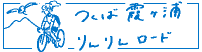 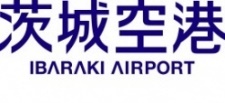 謝謝您使用茨城機場，今後也為了促進更多人來茨城騎乘單車，您的意見可以讓我們更為進步。以下的問卷也請大家給點建議。（打勾填寫在□上。）本問券不會另外目的使用，敬請放心。Ｑ１ 使用茨城機場幾次？□第一次　□第二次　□第三次　□四次以上（約　　幾次）Ｑ２ 關於霞之浦單車道從哪得知？（複数回答可）□機場網站　□旅行社　□各種ＳＮＳ　□DM手冊　□新聞・雑誌　□知人・友人□電視　　□電台　□朋友介紹　　□不知道　□其他（　　　　　　　　　　　　）Ｑ３霞之浦單車道的滿意度如何呢？或是有其他理由可以提供。　□滿足　　□還算滿足　　□普通　　　□不太能接受　　　□不滿Ｑ４ 請教這次來日本騎車的模式。□自己自帶單車前來　□租車Ｑ５ 筑波霞ヶ浦單車道走行時候，有無印象周邊的店家呢請告訴我們。（複数回答可）（名稱：　　　　　　　　　　　　　　　　　）（印象留存的理由是?　　　　　　　　　　　　　　　　　　　　　　　　　　　　　）Ｑ６ 關於這次使用機場，機場的單車箱是否花錢付費呢?　　使用了大概花了多少錢使用呢?　　 □使用。　　□不使用。（使用的金額大概在多少費用：　　　　　　　NT$　）Ｑ７　筑波霞ヶ浦單車道及周邊的店家滿意度如何呢？滿足理由可以跟我們說明。　□滿足　　□還算滿足　　□普通　　　□不太能接受　　　□不滿